ОПИСАНИЕ МЕСТОПОЛОЖЕНИЯ ГРАНИЦ Публичный сервитут под объект: «Строительство ВЛИ-0,4 кВ от ВЛИ-0.4 кВ Мартовская ТП-1346, до границ земельного участка заявителя (электроснабжение жилого дома, находящегося по адресу: Свердловская область, Сухоложский р-н, с. Знаменское, ул. Полевая, д. № 5)» (наименование объекта, местоположение границ которого описано (далее - объект) Раздел 1 Раздел 2 Раздел 3 Сведения об объекте Сведения об объекте N п/п Характеристики объекта Описание характеристик 1 2 3 1 Местоположение объекта Свердловская область, Сухоложский р-н, Знаменское с 2 Площадь объекта ± величина погрешности определения площади (P ± ∆P), м² 27 ± 2 3 Иные характеристики объекта 1. Публичный сервитут устанавливается в целях размещения объекта электросетевого хозяйства «Строительство ВЛИ-0,4 кВ от ВЛИ-0.4 кВ Мартовская ТП-1346, до границ земельного участка заявителя (электроснабжение жилого дома, находящегося по адресу: Свердловская область, Сухоложский р-н, с. Знаменское, ул. Полевая, д. № 5)» Сведения о местоположении границ объекта Сведения о местоположении границ объекта Сведения о местоположении границ объекта Сведения о местоположении границ объекта Сведения о местоположении границ объекта Сведения о местоположении границ объекта Сведения о местоположении границ объекта Сведения о местоположении границ объекта 1. Система координат МСК-66, зона 1 1. Система координат МСК-66, зона 1 1. Система координат МСК-66, зона 1 1. Система координат МСК-66, зона 1 1. Система координат МСК-66, зона 1 1. Система координат МСК-66, зона 1 1. Система координат МСК-66, зона 1 1. Система координат МСК-66, зона 1 2. Сведения о характерных точках границ объекта 2. Сведения о характерных точках границ объекта 2. Сведения о характерных точках границ объекта 2. Сведения о характерных точках границ объекта 2. Сведения о характерных точках границ объекта 2. Сведения о характерных точках границ объекта 2. Сведения о характерных точках границ объекта 2. Сведения о характерных точках границ объекта Обозначение характерных точек границ Координаты, м Координаты, м Метод определения координат характерной точки Метод определения координат характерной точки Средняя квадратическая погрешность положения характерной точки (Mt), м Средняя квадратическая погрешность положения характерной точки (Mt), м Описание обозначения точки на местности (при наличии) Описание обозначения точки на местности (при наличии) Обозначение характерных точек границ X Y Метод определения координат характерной точки Метод определения координат характерной точки Средняя квадратическая погрешность положения характерной точки (Mt), м Средняя квадратическая погрешность положения характерной точки (Mt), м Описание обозначения точки на местности (при наличии) Описание обозначения точки на местности (при наличии) 1 2 3 4 4 5 5 6 6 - - - - - - - - - 3. Сведения о характерных точках части (частей) границы объекта 3. Сведения о характерных точках части (частей) границы объекта 3. Сведения о характерных точках части (частей) границы объекта 3. Сведения о характерных точках части (частей) границы объекта 3. Сведения о характерных точках части (частей) границы объекта 3. Сведения о характерных точках части (частей) границы объекта 3. Сведения о характерных точках части (частей) границы объекта 3. Сведения о характерных точках части (частей) границы объекта Обозначение характерных точек части границы Координаты, м Координаты, м Координаты, м Метод определения координат характерной точки Метод определения координат характерной точки Средняя квадратическая погрешность положения характерной точки (Mt), м Средняя квадратическая погрешность положения характерной точки (Mt), м Описание обозначения точки на местности (при наличии) Обозначение характерных точек части границы X Y Y Метод определения координат характерной точки Метод определения координат характерной точки Средняя квадратическая погрешность положения характерной точки (Mt), м Средняя квадратическая погрешность положения характерной точки (Mt), м Описание обозначения точки на местности (при наличии) 1 2 3 3 4 4 5 5 6 Часть № 1 1 402955.93 1616132.90 1616132.90 Метод спутниковых геодезических измерений (определений) Метод спутниковых геодезических измерений (определений) 0.1 0.1 - 2 402956.59 1616133.66 1616133.66 Метод спутниковых геодезических измерений (определений) Метод спутниковых геодезических измерений (определений) 0.1 0.1 - 3 402953.74 1616135.93 1616135.93 Метод спутниковых геодезических измерений (определений) Метод спутниковых геодезических измерений (определений) 0.1 0.1 - 4 402951.06 1616138.04 1616138.04 Метод спутниковых геодезических измерений (определений) Метод спутниковых геодезических измерений (определений) 0.1 0.1 - 5 402950.44 1616137.26 1616137.26 Метод спутниковых геодезических измерений (определений) Метод спутниковых геодезических измерений (определений) 0.1 0.1 - 6 402953.43 1616134.90 1616134.90 Метод спутниковых геодезических измерений (определений) Метод спутниковых геодезических измерений (определений) 0.1 0.1 - 1 402955.93 1616132.90 1616132.90 Метод спутниковых геодезических измерений (определений) Метод спутниковых геодезических измерений (определений) 0.1 0.1 - Часть № 2 7 402803.40 1616289.00 1616289.00 Метод спутниковых геодезических измерений (определений) Метод спутниковых геодезических измерений (определений) 0.1 0.1 - 8 402802.40 1616289.08 1616289.08 Метод спутниковых геодезических измерений (определений) Метод спутниковых геодезических измерений (определений) 0.1 0.1 - 3. Сведения о характерных точках части (частей) границы объекта 3. Сведения о характерных точках части (частей) границы объекта 3. Сведения о характерных точках части (частей) границы объекта 3. Сведения о характерных точках части (частей) границы объекта 3. Сведения о характерных точках части (частей) границы объекта 3. Сведения о характерных точках части (частей) границы объекта Обозначение характерных точек части границы Координаты, м Координаты, м Метод определения координат характерной точки Средняя квадратическая погрешность положения характерной точки (Mt), м Описание обозначения точки на местности (при наличии) Обозначение характерных точек части границы X Y Метод определения координат характерной точки Средняя квадратическая погрешность положения характерной точки (Mt), м Описание обозначения точки на местности (при наличии) 9 402802.32 1616288.08 Метод спутниковых геодезических измерений (определений) 0.1 - 10 402803.32 1616288.00 Метод спутниковых геодезических измерений (определений) 0.1 - 7 402803.40 1616289.00 Метод спутниковых геодезических измерений (определений) 0.1 - Часть № 3 Часть № 3 Часть № 3 Часть № 3 Часть № 3 Часть № 3 11 402879.00 1616196.15 Метод спутниковых геодезических измерений (определений) 0.1 - 12 402878.36 1616195.37 Метод спутниковых геодезических измерений (определений) 0.1 - 13 402879.14 1616194.73 Метод спутниковых геодезических измерений (определений) 0.1 - 14 402879.78 1616195.51 Метод спутниковых геодезических измерений (определений) 0.1 - 11 402879.00 1616196.15 Метод спутниковых геодезических измерений (определений) 0.1 - Часть № 4 Часть № 4 Часть № 4 Часть № 4 Часть № 4 Часть № 4 15 402928.39 1616156.31 Метод спутниковых геодезических измерений (определений) 0.1 - 16 402927.78 1616155.52 Метод спутниковых геодезических измерений (определений) 0.1 - 17 402928.57 1616154.91 Метод спутниковых геодезических измерений (определений) 0.1 - 18 402929.18 1616155.70 Метод спутниковых геодезических измерений (определений) 0.1 - 15 402928.39 1616156.31 Метод спутниковых геодезических измерений (определений) 0.1 - Часть № 5 Часть № 5 Часть № 5 Часть № 5 Часть № 5 Часть № 5 19 402859.55 1616211.79 Метод спутниковых геодезических измерений (определений) 0.1 - 20 402858.92 1616211.00 Метод спутниковых геодезических измерений (определений) 0.1 - 21 402859.71 1616210.37 Метод спутниковых геодезических измерений (определений) 0.1 - 22 402860.34 1616211.16 Метод спутниковых геодезических измерений (определений) 0.1 - 19 402859.55 1616211.79 Метод спутниковых геодезических измерений (определений) 0.1 - Часть № 6 Часть № 6 Часть № 6 Часть № 6 Часть № 6 Часть № 6 23 402903.65 1616176.25 Метод спутниковых геодезических измерений (определений) 0.1 - 24 402903.04 1616175.46 Метод спутниковых геодезических измерений (определений) 0.1 - 25 402903.83 1616174.85 Метод спутниковых геодезических измерений (определений) 0.1 - 26 402904.44 1616175.64 Метод спутниковых геодезических измерений (определений) 0.1 - 23 402903.65 1616176.25 Метод спутниковых геодезических измерений (определений) 0.1 - Часть № 7 Часть № 7 Часть № 7 Часть № 7 Часть № 7 Часть № 7 27 402830.54 1616234.40 Метод спутниковых геодезических измерений (определений) 0.1 - 28 402831.18 1616235.13 Метод спутниковых геодезических измерений (определений) 0.1 - 29 402830.42 1616235.79 Метод спутниковых геодезических измерений (определений) 0.1 - 30 402829.77 1616235.04 Метод спутниковых геодезических измерений (определений) 0.1 - 27 402830.54 1616234.40 Метод спутниковых геодезических измерений (определений) 0.1 - Часть № 8 Часть № 8 Часть № 8 Часть № 8 Часть № 8 Часть № 8 31 402805.20 1616258.48 Метод спутниковых геодезических измерений (определений) 0.1 - 32 402801.67 1616257.16 Метод спутниковых геодезических 0.1 - 3. Сведения о характерных точках части (частей) границы объекта 3. Сведения о характерных точках части (частей) границы объекта 3. Сведения о характерных точках части (частей) границы объекта 3. Сведения о характерных точках части (частей) границы объекта 3. Сведения о характерных точках части (частей) границы объекта 3. Сведения о характерных точках части (частей) границы объекта Обозначение характерных точек части границы Координаты, м Координаты, м Метод определения координат характерной точки Средняя квадратическая погрешность положения характерной точки (Mt), м Описание обозначения точки на местности (при наличии) Обозначение характерных точек части границы X Y Метод определения координат характерной точки Средняя квадратическая погрешность положения характерной точки (Mt), м Описание обозначения точки на местности (при наличии) измерений (определений) 33 402802.68 1616253.59 Метод спутниковых геодезических измерений (определений) 0.1 - 34 402803.65 1616253.86 Метод спутниковых геодезических измерений (определений) 0.1 - 35 402805.55 1616257.55 Метод спутниковых геодезических измерений (определений) 0.1 - 31 402805.20 1616258.48 Метод спутниковых геодезических измерений (определений) 0.1 - Часть № 9 Часть № 9 Часть № 9 Часть № 9 Часть № 9 Часть № 9 36 402804.06 1616327.64 Метод спутниковых геодезических измерений (определений) 0.1 - 37 402803.06 1616327.66 Метод спутниковых геодезических измерений (определений) 0.1 - 38 402803.26 1616324.31 Метод спутниковых геодезических измерений (определений) 0.1 - 39 402804.26 1616324.36 Метод спутниковых геодезических измерений (определений) 0.1 - 36 402804.06 1616327.64 Метод спутниковых геодезических измерений (определений) 0.1 - Сведения о местоположении измененных (уточненных) границ объекта Сведения о местоположении измененных (уточненных) границ объекта Сведения о местоположении измененных (уточненных) границ объекта Сведения о местоположении измененных (уточненных) границ объекта Сведения о местоположении измененных (уточненных) границ объекта Сведения о местоположении измененных (уточненных) границ объекта 1. Система координат МСК-66, зона 1 1. Система координат МСК-66, зона 1 1. Система координат МСК-66, зона 1 1. Система координат МСК-66, зона 1 1. Система координат МСК-66, зона 1 1. Система координат МСК-66, зона 1 2. Сведения о характерных точках границ объекта 2. Сведения о характерных точках границ объекта 2. Сведения о характерных точках границ объекта 2. Сведения о характерных точках границ объекта 2. Сведения о характерных точках границ объекта 2. Сведения о характерных точках границ объекта Обозначение характерных точек границ Существующие координаты, м Существующие координаты, м Измененные (уточненные) координаты, м Измененные (уточненные) координаты, м Метод определения координат характерной точки Средняя квадратическая погрешность положения характерной точки (Mt), м Описание обозначения точки на местности (при наличии) Обозначение характерных точек границ X Y X Y Метод определения координат характерной точки Средняя квадратическая погрешность положения характерной точки (Mt), м Описание обозначения точки на местности (при наличии) 1 2 3 4 5 6 7 8 - - - - - - - - 3. Сведения о характерных точках части (частей) границы объекта 3. Сведения о характерных точках части (частей) границы объекта 3. Сведения о характерных точках части (частей) границы объекта 3. Сведения о характерных точках части (частей) границы объекта 3. Сведения о характерных точках части (частей) границы объекта 3. Сведения о характерных точках части (частей) границы объекта Обозначение характерных точек части границы Существующие координаты, м Существующие координаты, м Измененные (уточненные) координаты, м Измененные (уточненные) координаты, м Метод определения координат характерной точки Средняя квадратическая погрешность положения характерной точки (Mt), м Описание обозначения точки на местности (при наличии) Обозначение характерных точек части границы X Y X Y Метод определения координат характерной точки Средняя квадратическая погрешность положения характерной точки (Mt), м Описание обозначения точки на местности (при наличии) 1 2 3 4 5 6 7 8 - - - - - - - - План границ объекта Обзорная схема границ ЗОУИТ 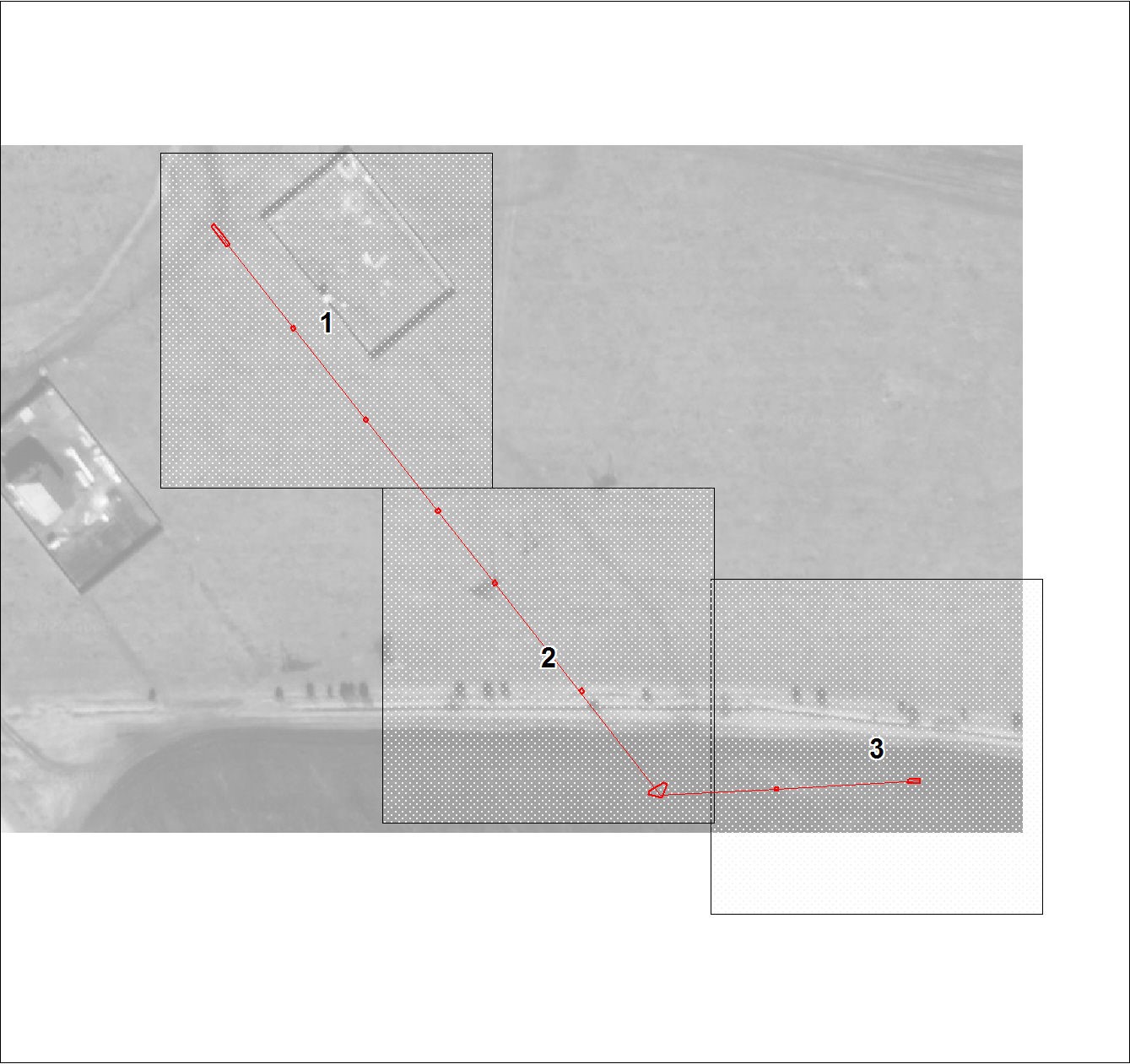 Масштаб 1:1811 Используемые условные знаки и обозначения: 	 	Условные обозначения представлены на листе 5 Условные обозначения Характерная точка границы объекта 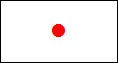 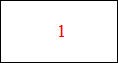 Надписи номеров характерных точек границы объекта 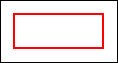 Граница объекта 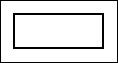 Часть границы,  сведения  ЕГРН о которой позволяют однозначно определить ее положение на местности 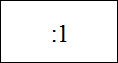 Надписи кадастрового номера земельного участка 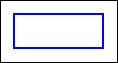 Граница кадастрового квартала 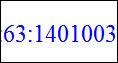 Обозначение кадастрового квартала Выносной лист № 1 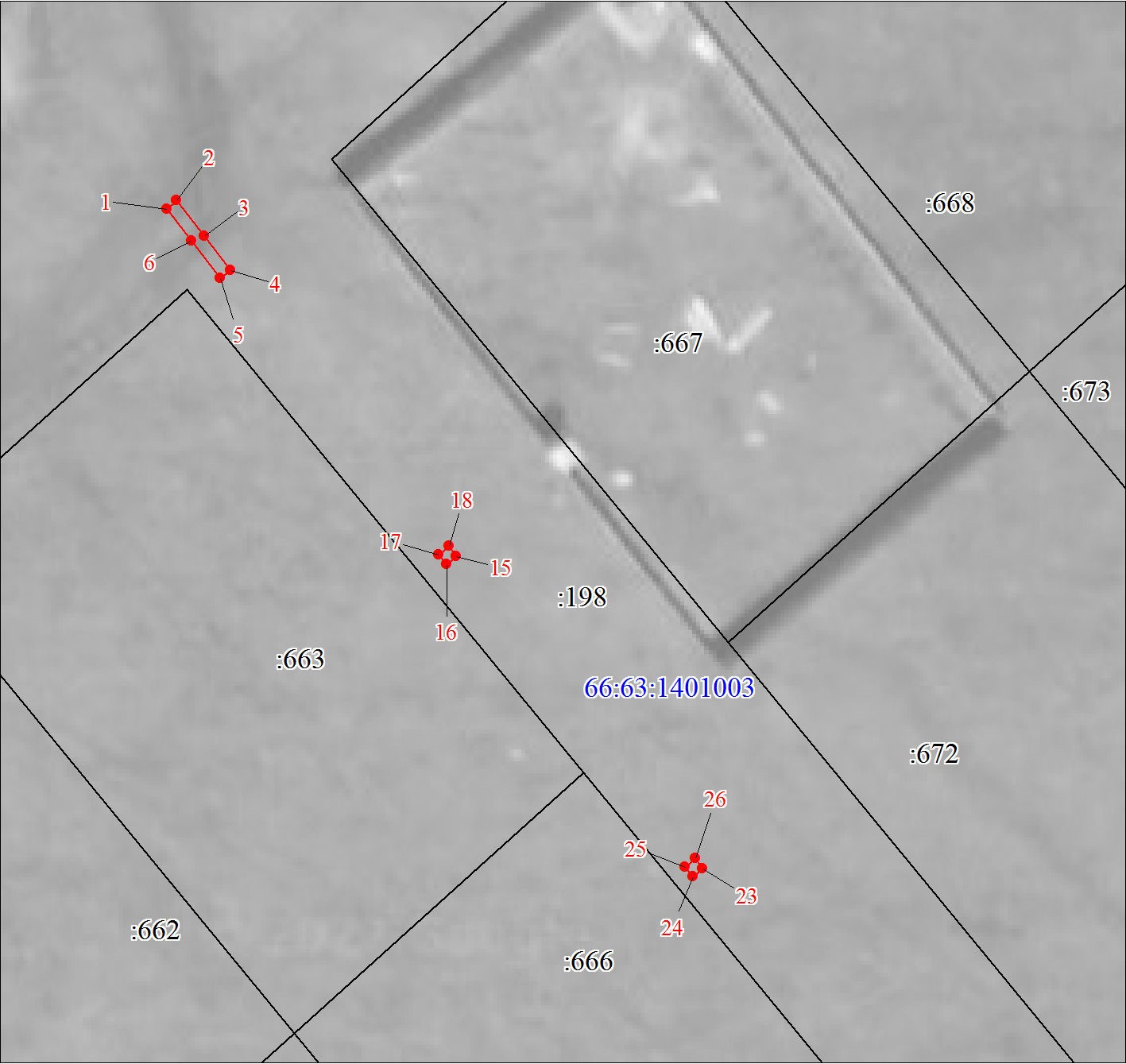 Масштаб 1:500 Используемые условные знаки и обозначения: 	 	Условные обозначения представлены на листе 5 Выносной лист № 2 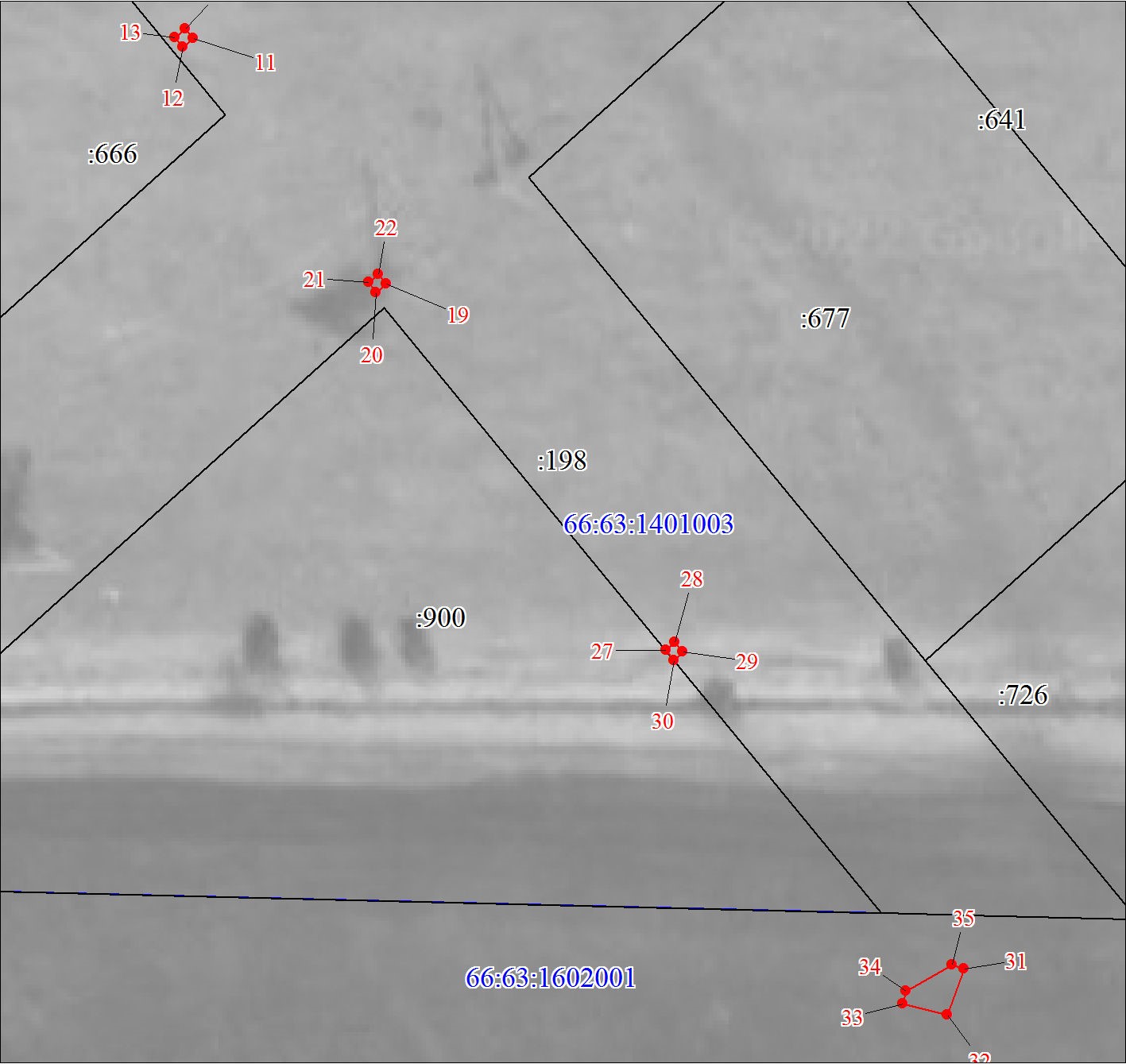 Масштаб 1:500 Используемые условные знаки и обозначения: 	 	Условные обозначения представлены на листе 5 Выносной лист № 3 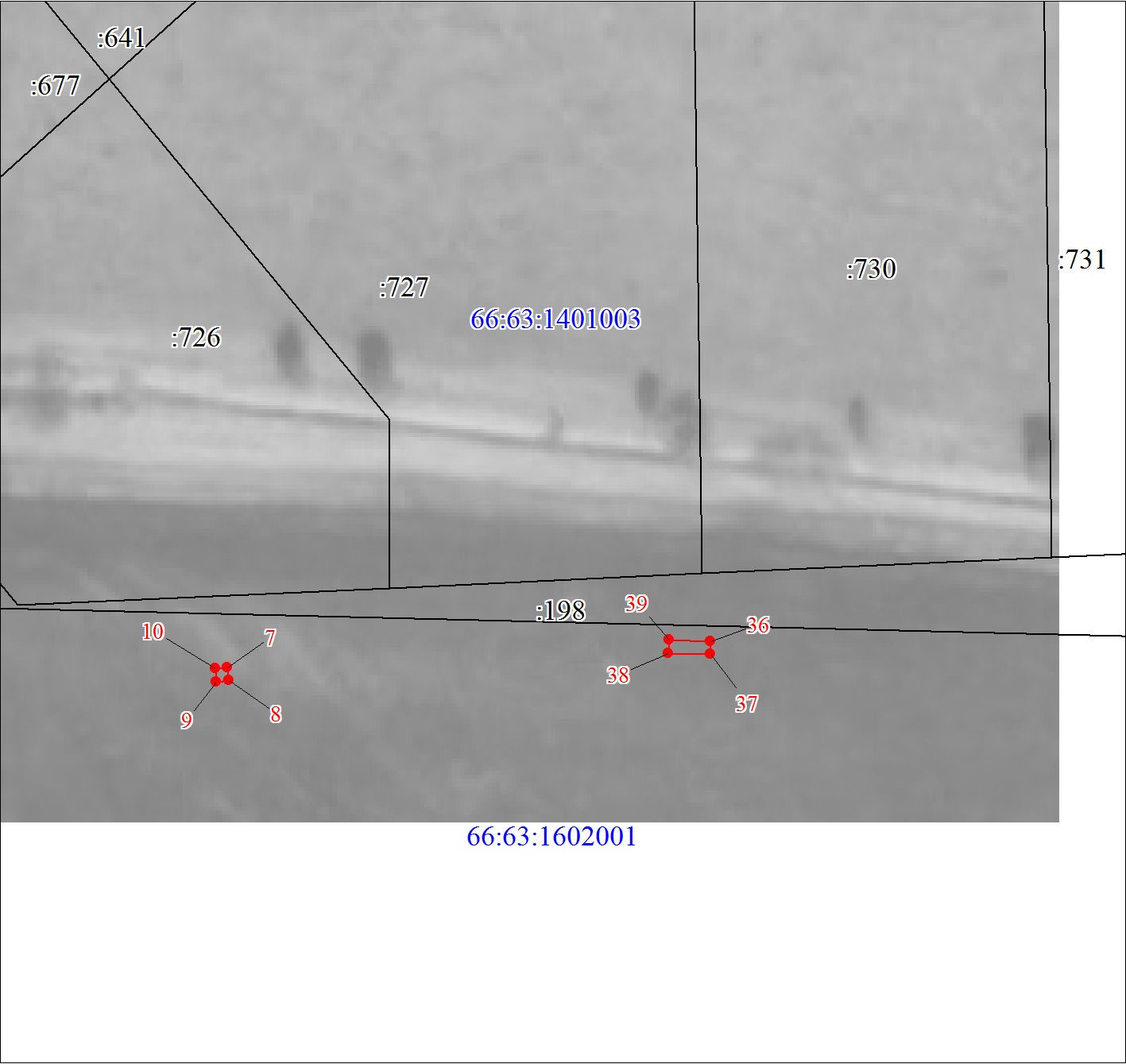 Масштаб 1:500 Используемые условные знаки и обозначения: 	 	Условные обозначения представлены на листе 5 Выносной лист № 3 Масштаб 1:500 Используемые условные знаки и обозначения: 	 	Условные обозначения представлены на листе 5 Выносной лист № 3 Масштаб 1:500 Используемые условные знаки и обозначения: 	 	Условные обозначения представлены на листе 5 Текстовое описание местоположения границ объекта Прохождение границы Прохождение границы Описание прохождения границы Описание прохождения границы от точки до точки 1 2 3 1 1 - 